		Інформація для ЗМІ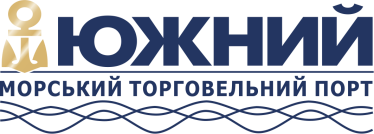 м. Южне									02 квітня 2021 р.Найвища інтенсивність обробки судна Capesize у Морському торговельному порту «Южний»2 квітня о 7:50 на ДП «МТП «Южний» завершено обробку судна CIC ELLI S. Колектив держстивідора обробив цей балкер типу Capesize за 75,5 годин – рекордна інтенсивність завантаження великотоннажного судна. Цей високий виробничий результат досягнуто завдяки злагодженій роботі ВРР-2.Судно CIC ELLI S було пришвартоване 30 березня о 01:00 біля 5 причалу. Цей балкер має дедвейт 171 448 тонн, довжину 288 метрів та ширину 45 метрів. Колектив завантажив 168 тис. тонн залізорудного концентрату. За першу добу було оброблено майже 90 тис. тонн вантажу.За перший квартал 2021 року держстивідор прийняв 21 судно типу Capesize, загалом, обробив 56 суден. Протягом цього періоду Морський торговельний порт «Южний» переробив 3 млн 548 тис. тонн вантажів. Структура вантажообігу включає залізорудну сировину, чавун, зернові та продукти їх перероблення, бентонітову глину, нікелеву руду, вугілля та обладнання для вітрогенераторів.«Завдяки своїм професійним якостям колектив підприємства досягає високих показників та завжди створює привабливий імідж порту «Южний». Наразі ми оновлюємо перевантажувальне обладнання та ремонтуємо зношену за минулий рік техніку. Модернізація устаткування дозволить нам виконувати вантажні операції більш ефективно та оперативно», – коментує в.о. директора ДП «МТП «Южний» Сергій Ковшар.У першому кварталі цього року оброблено 52 831 напіввагон. Колектив не зменшував середньодобову норму вивантаження та завантаження напіввагонів при низьких температурах. Активна робота портовиків та співпраця з АТ «Укрзалізниця» завжди гарантують стабільний темп перевантажувальних робіт.Довідка: Державне підприємство «Морський торговельний порт «Южний» розташоване в незамерзаючій глибоководній акваторії порту Південний, одного з найбільших і перспективних на Чорному морі. Спеціалізується на переробці навалочних, генеральних і тарно-штучних вантажів, які перевозяться морським, залізничним і автомобільним транспортом. Підприємство оперує п'ятьма глибоководними причалами, два з яких мають можливість обробляти судна типу Capesize, завантажуючи їх до повної вантажомісткості. Досягнута річна потужність роботи підприємства у 2020 році – 18,81 млн. тонн.